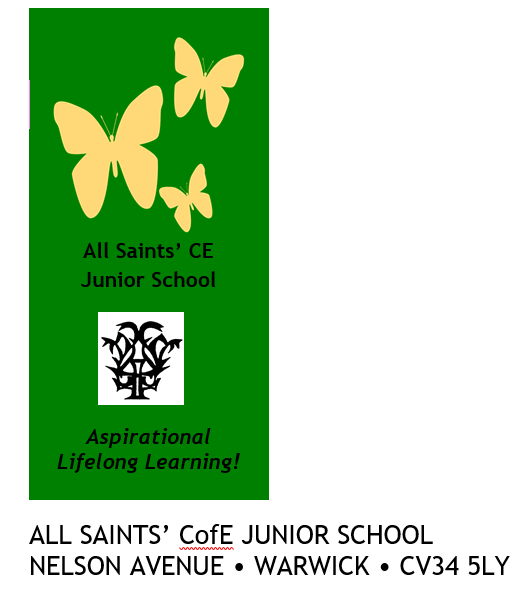 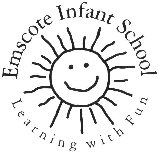 Privacy Notice for Parents and Pupils – How we use your information2018/19Who are we? Emscote Infant School & All Saints’ Junior School are each the ‘data controller’. This means we are responsible for how your personal information is processed and for what purposes. Emscote Infant School & All Saints’ Junior Schools are registered as the Data Controller with the Information Commissioner’s Office (ICO); Registration Number: Emscote Infant School Z6347590.  All Saints’ Junior School Z6599934You can contact the school as the Data Controller in writing at:Emscote Infant School:  admin2332@welearn365.comAll Saints’ C of E Junior School:  admin3154@welearn365.comWhat is a Privacy Notice? A Privacy Notice sets out to individuals how we use any personal information that we hold about them. We are required to publish this information by data protection legislation. This Privacy Notice explains how we process (collect, store, use and share) personal information about our pupils and parents. What is Personal Information?Personal information relates to a living individual who can be identified from that information. Identification can be by the information alone or in conjunction with any other information in the data controller’s possession or likely to come into such possession. ‘Special category’ personal information relates to personal information revealing racial or ethnic origin, political opinions, religious or philosophical beliefs, or trade union membership, and the processing of genetic data, biometric data for the purpose of uniquely identifying a natural person, data concerning health or data concerning a natural person's sex life or sexual orientation. What personal information do we process about pupils and parents?The pupil and parent information that we collect, hold and share includes:Personal information including a pupil’s name, date of birth, unique pupil number and home addressCharacteristics such as ethnicity, language, nationality, country of birth and free school meal eligibilityAttendance information such as sessions attended, number of absences and absence reasons.Educational information including records of work, assessment results, relevant medical information, details of pupils’ special educational needs, exclusions/behavioural information, post-16 learning information.Contact information for parents, carers and other relatives, including telephone numbers, home addresses and e-mail addresses.Information about a child’s home life, where required as part of necessary safeguarding and welfare processes.Why do we use personal information? We use pupil data:to support pupil learningto monitor and report on pupil progressto provide appropriate pastoral careto assess the quality of our servicesto comply with the law regarding data sharingto safeguard pupils Collecting pupil informationWhilst the majority of pupil information you provide to us is mandatory, some of it is provided to us on a voluntary basis. In order to comply with the General Data Protection Regulation, we will inform you whether you are required to provide certain pupil information to us or if you have a choice in this. What are the legal reasons for us to process your personal information? We are required to process personal information in accordance with data protection legislation and only do so when the law allows us to. The lawful reasons we have for processing personal information are as follows: 1) To comply with the lawWe collect and use general purpose pupil information in order to meet certain legal requirements and legal obligations placed upon the school by law.  We therefore are required to this process personal information for such purposes even if you have not consented to us doing so. Details of the type of processing that we must undertake, the personal data that is processed, the legislation which requires us to do so and who we may share this information with is set out in Table 1. If you would like a copy of or further information regarding the statutory authorities that underpin our legal obligations, you should contact the school in writing. 2) To protect someone’s vital interests We are able to process personal information when there is an emergency and/or where a person’s life is in danger. Details of the type of processing that we may undertake on this basis and who we may share that information is set out in Table 2. 3) With the consent of the individual to whom that information ‘belongs’ Whilst much of the personal information processed is in accordance with a legal requirement, there is some personal information that we can only process when we have your consent to do so. In these circumstances, we will provide you with specific and explicit information regarding the reasons the data is being collected and how the data will be used. Details of the type of processing that we may undertake on this basis and who we may share that information is set out in Table 3. 4) To perform a public taskIt is a day-to-day function of the school to ensure that children receive the education and support they require. Much of this work is not set out directly in any legislation but it is deemed to be necessary in order to ensure that pupils are properly educated and supported Details of the type of processing that we may undertake on this basis and who we may share that information is set out in Table 4. Special category personal information In order to process ‘special category’ data, we must be able to demonstrate how the law allows us to do so. In additional to the lawful reasons above, we must also be satisfied that ONE of the following additional lawful reasons applies:Explicit consent of the data subjectProcessing relates to personal data which is manifestly made public by the data subjectNecessary for establishing, exercising or defending legal claimsNecessary for reasons of substantial public interestNecessary for preventive or occupational medicine, or for reasons of public interest in the area of public healthNecessary for archiving, historical research or statistical purposes in the public interestThe lawful reasons for each type of special category personal information data that we process is set out in the tables attached. Who might we share your information with? We routinely share pupil information with:schools that the pupils attend after leaving usour local authoritythe Department for Education (DfE) We do not share information about our pupils or parents unless the law and our policies allow us to do so. Please refer to the tables for information about what personal information is shared with which specific third parties. [Please amend and extend this list to include all other parties with whom you regularly share pupil information. For example, academy chains/federations/MATs, school nurse, NHS.]Data collection requirements:To find out more about the data collection requirements placed on us by the Department for Education (for example; via the school census) go to https://www.gov.uk/education/data-collection-and-censuses-for-schools.What do we do with your information? All personal information is held in a manner which is compliant with data protection legislation. Personal information is only processed for the purpose it was collected The school monitors the personal information it processes and will only share personal information with a third party if it has a legal basis to do so (as set out above). How long do we keep your information for? In retaining personal information, the school complies with the Retention Schedules provided by the Information Record Management Society. The schedules set out the Statutory Provisions under which the school are required to retain the information. A copy of those schedules can be located using the following link:http://irms.org.uk/page/SchoolsToolkit Transferring data internationallyWhere we transfer personal data to a country or territory outside the European Economic Area, we will do so in accordance with data protection law.What are your rights with respect of your personal information? Under data protection law, parents and pupils have the right to request access to information about them that we hold. To make a request for your personal information, or to have access to your child’s educational record, contact the School Data Protection Officer at Warwickshire Legal Services via email at schooldpo@warwickshire.gov.uk or alternatively; School Data Protection OfficerWarwickshire Legal Services Warwickshire County Council Shire HallMarket SquareWarwickCV34 4RL**Please ensure you specify which school your request relates to. You also have the right to:object to processing of personal data that is likely to cause, or is causing, damage or distress;prevent processing for the purpose of direct marketing;object to decisions being taken by automated means;in certain circumstances, have inaccurate personal data rectified, blocked, erased or destroyed; andclaim compensation for damages caused by a breach of the Data Protection regulations If you have a concern about the way we are collecting or using your personal data, you should raise your concern with us in the first instance or directly to the Information Commissioner’s Office at https://ico.org.uk/concerns/Review The content of this Privacy Notice will be reviewed 25th May 2019.Table 1 – Personal information we are required to process to comply with the law:Table 2 – Personal information we are required to process as it is necessary to protect someone’s vital interestsTable 3 - Personal information we are required to process with the consent of the individual to whom that information ‘belongs’Table 4 - Personal information we are required to process because it is necessary to do so in order to perform a public taskInformation Type Relevant legislationSpecial Category– additional lawful reason Third Parties with whom we share the informationLawful reason for sharing Special Education Needs ReportChildren’s and Families Act 2014, section 69Local Authority Legal ObligationAttendance registerEducation (Pupil Registration)(England) Regulations 2006, Regulation 4, 10, 11 and 12OFSTED, Local AuthorityLegal ObligationCommon Transfer fileEducation (Pupil Registration)(England) Regulations 2005, Regulation 6School pupil transfers toLegal ObligationSafeguarding informationEducation Act 2002, section 175Children’s Act 1989, Section 17, 47, 83.Children’s Act 2004, Section 11Local AuthorityLegal ObligationAdmissions RegisterEducation (Pupil Registration)(England) Regulations 2006, Regulation 4, 10, 11, 14 and 15OFSTED, Local AuthorityLegal ObligationCurricular Record including Assessment and achievement dataEducation (Pupil Information) (England)Regulations 2005, Regulation 4OFSTED, Local School. Local AuthorityLegal ObligationEducational RecordEducation (Pupil Information) (England)Regulations 2005, Regulation 5 and 6Parents, Local schoolLegal ObligationPupil Information i.e name, age address, Emergency contact detailsEducation (Information About Individual Pupils) (England) Regulations 2013, Regulation 3 and 5Department of Education – school census. Other schools – when pupils transfersLegal ObligationMedical / Dietary / allergiesNecessary for preventative or occupational medicineDepartment of Education – school census. Other schools – when pupils transfersLegal ObligationSchool Census Education Act 1996, Sections 537 & 537A, and accompanying regulationsDepartment of EducationLegal ObligationStaff information, including personal details, DBS check, qualificationsEducation Act 2005, section 114Secretary of State, Warwickshire County Council, Disclosure and Barring ServiceLegal ObligationInformation Type Special Category - additional lawful reasonThird Parties with whom we share the informationLawful reason for sharingMedical InformationNecessary to protect vital interests of the data subject or another person where the data subject is physically or legally incapable of giving consent’Medical staff i.e. paramedics/ambulanceVital Interest Religious beliefNecessary to protect vital interests of the data subject or another person where the data subject is physically or legally incapable of giving consent’Medical staff i.e. paramedics/ambulanceVital InterestInformation Type Special Category - additional lawful reason Third Parties with whom we share the informationLawful reason for sharing PhotographsGovernment agencies, eg Department for Education, The Warwickshire Consortium Teaching School (led by the Nursery School).ConsentEmail addressNot sharedInformation Type Special Category - additional lawful reason Third Parties with whom we share the informationLawful reason for sharing Pupil Information i.e name, age address, Parent detail, Emergency contact detailsDepartment of Education – school census. Other schools – when pupils transfersLegal ObligationAcademic Progress data including Leuven data, wellcom data, Learning journals, staff observationsOFSTED, Parents, Health such as Speech and LanguagePublic Task & Legal ObligationSafeguarding information, Medical, Special Education NeedsLocal Authority, Health, ParentsLegal ObligationEducational and Safeguarding Information used internally for the purpose of educating and protecting the welfare of children.